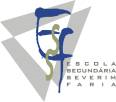 Unidade: Regulação nos seres vivos.Subunidade (s): Regulação nervosa e hormonal em animais.MATRIZ DE CONTEÚDOS 3 – Pontuação, número e tipo de itens seleccionados para o teste. Cada quadrícula identifica o número da pergunta que apresenta no teste.Compreende factos e conceitosInterpreta dados em texto, tabelas, gráficos, esquemasAplica termos e conceitosTOTALConteúdosConteúdosRegulação Nervosa e HormonalNoção sistemaNoção de homeostasiaRetroalimentação PositivaRetroalimentação NegativaFactor limitante4.1. E.M. (5)10.  E.M. (5)24.1. R.L. (10)20Regulação Nervosa e HormonalRegulação nervosaNervoNeurónioImpulso nervosoPotencial de repousoPotencial de acçãoSinapse (Química/Eléctrica)V/F   (4)E.M. (5)E.M. (5)  7.2. E.M. (5)  V/F  (10) 5.1. R.C. (2) 5.2. R.C. (4) 5.3. R.L   (10)6.    Sequência (10)7.1. E.M. (10) 8.    R.L.  (12)77Regulação Nervosa e HormonalRegulação hormonalGlândulas endócrinasHormonas (ADH)22. E.M. (5)23. Associação (4)9Regulação Nervosa e HormonalTermorregulaçãoEndotermiaEctotermiaHomeotermiaPoiquilotermia13. E.M. (5)14. E.M. (5)9. Associação (12)12.    E.M. (5)14.1. R.L. (12)39Regulação Nervosa e HormonalOsmorregulaçãoOsmorreguladorOsmoconformante11. E.M. (5)16. E.M. (5)20. E.M. (5)23. Associação (6)15.1. R.C.  (4)18.1. E.M. (10)17. E.M.  (5)18.2. E.M. (5)19. E.M.  (5)21. E.M.  (5)55TOTAL695279200